Департамент по труду и занятости Свердловской области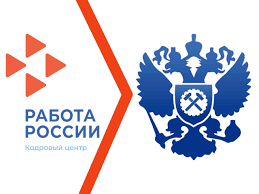 ИНФОРМИРУЕТ    В целях предупреждения нарушений трудовых прав работников при переводе на дистанционную работу, по вопросам причинения вреда жизни и здоровью работников, невыплаты заработной платы , неправомерного увольнения , или принятии работодателями иных мер, направленных на предупреждение распространения коронавирусной инфекции, граждане могут направить обращение в Государственную инспекцию труда в Свердловской области (г. Екатеринбург,  ул. Мельковская, д. 12, e-mail: info@git66.ru, «git66.rostrud.ru»), а также через электронный сервис «Онлайнинспекция.рф».     Для этого на портале Роструда «Онлайнинспекция.рф» создан специальный сервис «Коронавирус: горячая линия».  Граждане могут получить онлайн-консультацию о прядке применения трудового законодательства, в том числе при переходе на дистанционный режим и работу на дому, при введении простоя, предоставлении внеочередных отпусков и по другим вопросам.     Для того, чтобы получить консультацию, необходимо воспользоваться сервисом «Получить консультацию» и выбрать рубрику «Коронавирус: горячая линия». Там же можно ознакомиться с ответами на ранее заданные вопросы. В случае, если Вы не нашли нужный ответ, просто выберите вариант «нет», перейдя в любой размещённый вопрос, и задайте свой вопрос.    Кроме того, система «Онлайнинспекция.рф» содержит пошаговые инструкции, памятки, а  также образцы и примеры документов, которые помогут работодателю осуществить изменение условий труда персонала, ввести гибкий режим работы или принять иные меры профилактики заболеваний, в полном соответствии с требованиями трудового законодательства. Все сервисы «Онлайнинспекция.рф» бесплатные. Действующие «горячие линии» по коронавирусу и соблюдению трудовых прав гражданЕдиная бесплатная горячая линия «Стопкоронавирус»: 8-800-200-01-12Консультационный центр Роспотребнадзора: 8-800-555-49-43Министерство здравоохранения: 8-800-100-01-53Номера экстренных служб: 112, 8 (343) 312-08-81 для общих вопросовГосударственная инспекция труда в Свердловской области:1. Горячая линия по вопросам соблюдения трудового законодательства в связи с возникшей эпидемиологической ситуацией: 8-908-908-18-252. Горячая линия: 8 (343) 202-50-80, 8 (904) 177-80-803. Горячая линия по вопросам обеспечения трудовых прав работников предпенсионного возраста: 8(343) 354-72-71